Publicado en Santander, Cantabria el 20/02/2019 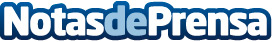 Improchange se postula como una referencia en la transformación digital para el sector de los concesionarios de automóvilesImprochange ha cerrado su paso por el congreso de Faconauto con el objetivo de llevar su solución de digitalización a concesionarios de todo el país. El congreso, celebrado en IFEMA Madrid los pasados 11 y 12 de febrero, ha congregado a más de 1.400 profesionales del sectorDatos de contacto:Alfredo Páez +34 674 31 80 79Nota de prensa publicada en: https://www.notasdeprensa.es/improchange-se-postula-como-una-referencia-en Categorias: Nacional Automovilismo Cantabria E-Commerce Software Industria Automotriz Otras Industrias Digital http://www.notasdeprensa.es